Beleidsplan2022-2025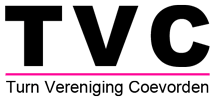 VoorwoordVoor u ligt het beleidsplan voor de jaren 2022-2025 van Turn Vereniging Coevorden, hierna te noemen TVC. TVC is een vereniging met een welbekende naam in Coevorden en omstreken. Het is een breedtesport vereniging anno 2022 met ongeveer 350 leden. De huidige zaal in de Brede School biedt onvoldoende ruimte en mogelijkheden om alle sporters in alle disciplines onderdak te bieden. Hierdoor wordt er niet alleen gebruik gemaakt van de zaal in de Brede School, maar is er ook een samenwerking met Gymvereniging Dalen in verband met de locatie voor dans. Op dit moment bevindt TVC zich in een bijzondere positie. De vereniging heeft het afgelopen 4 jaar gered met een nieuw bestuur. Het dagelijks bestuur bestond in 2019 uit een zevenkoppig aantal. Echter zijn er door het vertrek van een aantal bestuursleden en de komst van nieuwe bestuursleden nu een bestuur gevormd met 4 bestuursleden. Er zal gewerkt worden aan het werven van nieuwe bestuursleden. In de Algemene Ledenvergadering van 2022 zullen de rollen van desbetreffende bestuursleden opnieuw vormgegeven worden. Middels dit beleidsplan hopen we de vereniging in al zijn geledingen te ondersteunen. Het geeft inzicht in samenhang en structuur en is voor zowel het bestuur als voor de leden een houvast voor de te volgen richting voor de toekomst.  Voor het opstellen van een beleidsplan is er een werkgroep opgericht. Het beleidsplan zal besproken worden in de eerstvolgende Algemene Leden Vergadering. Gezien het feit dat er deels een nieuw bestuur is gekomen en er een verouderd beleidsplan ligt, houden we als bestuur de mogelijkheid open om binnen de huidige beleidsperiode (2022-2025) dit beleidsplan te herzien als daar aanleiding voor is. Uiteraard zal dit in overleg met de ledenraad geactualiseerd worden. Dan rest ons alleen nog een dankwoord uit te spreken naar de bestuur groep die geholpen heeft met het opstellen van dit beleidsplan, te weten;Harry TalensWike WintersMargriet WesselinkAuke van Telgen Inhoudsopgave								BladzijdeVoorwoord								2Inhoudsopgave								3Turn Vereniging Coevorden 						4		 Korte Terugblik							4Huidige stand van zaken					4De toekomstige koers van de vereniging			4Algemene Leden vergadering					 	7Huidige en gewenste profilering van de sport				8Huidige profilering						8Gewenste profilering						8Veilig sportklimaat						8Omgang met sporters en ouders				9EHBO							9Activiteiten om gewenst beeld tot stand te brengen		9Analyse van TVC volgens SWOT analyse					10Doelen voor de komende jaren						11Financieel overzicht 							12		 Algemeen							12Huidige situatie baten en lasten					12Aard van de baten en lasten					13Hoofdlijnen financieel beeld					13Slotwoord								15Bijlagen								16Bijlage I		Organogram van de vereniging				16Bijlage II	Dagelijks Bestuur					17Bijlage III	Commissies						20Bijlage IV	Nader uitgewerkte doelen				213. 	Turn Vereniging Coevorden3.1 	Korte terugblikTurn Vereniging Coevorden, kortweg TVC, is in 1972 opgericht en bestaat in 2019 47 jaar. Sinds die tijd is TVC uitgegroeid tot een volwaardige vereniging. Anno 2019 telt de vereniging ruim 400 leden en behoort hiermee tot een van de grootste verenigingen van Coevorden.TVC kent twee afdelingen (ook wel geledingen genoemd):Breedtesport: Recreatieve lessen in de Brede School en de Gymnastiek vereniging Dalen, freerunning, verscheidene gymgroepen, dans, workout, steps etc.Wedstrijdsport: TVC heeft een breed lesaanbod voor damesturnen (verscheidene niveaus), springroepen (A, B en C lijn), dans (recreatie, selectie en demo). TVC is meer dan een turnvereniging alleen. Daar waar TVC in het verleden bekend was om het gymmen en turnen, heeft TVC nu veel meer aanbod en is het meer gericht op de breedtesport. Het ledenbestand heeft mede door corona een daling laten zien. Er is echter wel een verschuiving binnen de disciplines te zien. Zo was er een aantal jaar geleden nog een groot animo voor de gymgroepen, in het heden zie je een afname bij met name de kleutergym maar ook bij de springgroepen. Daarentegen zijn de groepen van freerunning gegroeid. Afgelopen beleidsperiode hebben we afscheid moeten nemen van de discipline Acrogym doordat er te weinig animo voor was en de kosten te hoog waren. Het turnen is qua ledenaantal een stabiele factor binnen TVC. Sinds 1 januari 2022 heeft TVC een bestuur, bestaande uit een samenstelling van enthousiaste en gedreven personen (voorzitter, secretaris, penningmeester en algemeen bestuursleden). Het bestuur draagt de verantwoording voor het gevoerde beleid binnen de vereniging. 3.2 	Huidige stand van zakenOp dit moment is de breedtesport de basis van onze vereniging. Het merendeel van onze leden is actief in een van de vele recreatieve lessen die de breedtesport te bieden heeft. Op meerdere locaties binnen Coevorden, worden wekelijks lessen verzorgd. De organisatie van de breedtesport ligt in handen van de kartrekkers (het kader), technische commissie en het bestuur.
Breedtesport is de belangrijkste pijler bij TVC. Niet alleen vanuit financieel oogpunt doordat de breedtesport het merendeel van het aantal leden vormt van de vereniging, maar ook breder.TVC biedt jeugdleden, die over een bepaalde mate van talent beschikken, de mogelijkheid om zich in KNGU-verband te meten met leden van andere verenigingen. Het doel van de wedstrijdgroepen is om het talent van de leden optimaal te ontplooien. Dansers, springers, turnsters en acrogymnasten komen uit op regionaal-, landelijk en Europees niveau. Groei wordt actief gestimuleerd waarbij een zo hoog mogelijk niveau wordt nagestreefd per individu en/of team. Belangrijk hierbij is het behouden van plezier tijdens het uitoefenen van de sport, het voorkomen van blessures alsmede bevorderen en stimuleren van het sociale gedrag van de sporter. TVC streeft naar het zo hoog mogelijke haalbare bij een sporter, maar daar staat wel een intrinsieke motivatie en actieve bijdrage van de sporters tegenover. Sporters oefenen daar waar mogelijk ook thuis en missen niet zonder reden lessen. 3.3 	De toekomstige koers van de vereniging Het bestuur ziet het als haar taak om het beleid te formuleren en op een zakelijke wijze leiding te geven aan de realisatie van het beleid. De structuur van de vereniging is beschreven in een organogram (zie bijlage I). Voor een optimale samenwerking met de diverse organen en geledingen binnen de vereniging is gekozen voor een verdeling naar aandachtsgebieden bij de bestuursleden. Hoe deze opgenomen zijn staan in Bijlage II.Vanwege de professionalisering die TVC op dit moment doormaakt, heeft het bestuur gekozen voor een model waarin er gewerkt wordt met commissies. Deze commissies worden aangestuurd door een algemeen bestuurslid en de commissies leggen verantwoording aan dit bestuurslid af. De bestuursleden zorgen ervoor dat de overige bestuursleden op de hoogte zijn en blijven van ontwikkelingen binnen de commissies. Informatie over de commissies leest U in Bijlage III. Het bestuur van de vereniging onderkent een viertal speerpunten voor de komende jaren. Deze gelden voor de gehele vereniging. Deze onderwerpen komen grotendeels overeen met de aandachtspunten die de KNGU voor de bij haar aangesloten vereniging onderkent. Hieronder is een korte toelichting op de speerpunten opgenomen. SchaalvergrotingOnze vereniging moet blijven groeien. Op dit moment is er in een aantal disciplines een groei te zien en zitten de groepen vol, in andere disciplines neemt het ledenaantal juist af. Door afname van ledenaantal komt het bestaansrecht van een discipline in gevaar. Een groei van het ledenaantal in deze disciplines is noodzakelijk om de koers voort te zetten die afgelopen jaren ingeslagen is. Daarnaast is groei nodig om accommodaties op verantwoorde wijze in gebruik te kunnen nemen en houden. De vereniging streeft naar een groei in het ledenaantal om te zorgen dat er voldoende financiële middelen zijn waardoor goede kaderleden aan de vereniging gebonden kunnen worden, maar ook omdat het een stabiele inkomstenstroom is. Deze inkomstenstroom is nodig om te zorgen dat leiding geschoold kan worden en/of blijven en dat er geïnvesteerd kan worden in goede materialen, maar ook om mogelijke incidentele (financiële-)tegenvallers op te vangen.  Om de schaalvergroting op een goede manier te begeleiden is vanuit bestuur actie rondom verdere professionalisering noodzakelijk. Enkele concrete voorbeelden hiervan zijn het vastleggen van gedrags- en communicatie regels voor kader/sporters/ouders, het moderniseren van de statuten, etc.AccommodatieOp dit moment is er onvoldoende ruimte om iedereen te kunnen laten sporten op één locatie. We zijn hierdoor genoodzaakt uit te wijken naar andere locaties. Er zal komende periode gekeken worden naar de mogelijkheden wat betreft (her)indeling van de groepen op de verschillende locaties. Het is voor alle locaties van groot belang dat we in continue overleg blijven met de gemeente, zodat we op alle locaties waar we actief zijn het hoge kwaliteitsniveau dat we voor onze lessen nastreven, kunnen realiseren.Professionalisering door goed werkgeverschapTVC is afhankelijk van een relatief grote groep kaderleden. Trainers, assistenten, administratie en niet te vergeten de vrijwilligers die ondersteunen bij allerhande verenigingsactiviteiten, zijn onmisbaar. Op dit moment is er een nieuw bestuur en zijn er vier commissies die door vrijwilligers gerund worden, namelijk activiteiten-, sponsor-, wedstrijd- en de technische commissie. Het lastig kunnen invullen van vacatures, ontbreken van mogelijkheden lessen te vervangen tijdens bijvoorbeeld ziekte zijn slechts enkele voorbeelden van hoe het kader de vereniging voor lastige opgaven kan doen staan. De vereniging zal moeten blijven werven door middel van wervingsacties onder jeugdleden, opleidingen moeten aanbieden in onze accommodatie, een leerbedrijf zijn of in elk geval dichtbij en ook door middel van het organiseren van activiteiten voor (oudere-)jeugdleden moeten zorgen dat de vereniging een aantrekkelijk alternatief blijft voor de vele andere tijdsbestedingen van deze leeftijdsgroep.Financiële gezondheidOm de continuïteit van de vereniging te kunnen waarborgen en daarnaast ruimte te creëren voor de in dit beleidsplan geformuleerde ambities, is een strak financieel beleid noodzakelijk. Deze noodzaak wordt nog eens extra vergroot door de komst van concurrentie op de markt bij onder andere de discipline dans en de toenemende huurlast die de vereniging zal moeten dragen.
De komende jaren heeft het bestuur grote stappen te zetten als het gaat om transparantie en financiële discipline. Te denken valt aan budgetkaders voor de geledingen, afstemming met de commissies van begroting en jaarrekening. De vereniging staat er financieel solide voor. Verdere professionalisering, het goed benutten van samenwerkingsverbanden (denk aan gemeente, sponsoren en onderwijsinstellingen) zullen de vereniging ook financieel moeten klaarstomen voor een verdere groei.We zullen met elkaar de toekomst realistisch moeten bekijken. Dit houdt in dat de kosten-baten analyse jaarlijks bekeken moet worden. Dit kan mogelijk inhouden dat er veranderingen plaats zullen vinden in de contributies van de leden. 4. 	Algemene Leden Vergadering (ALV)Er zal minimaal 1 keer per jaar een Algemene Ledenvergadering (ALV) plaatsvinden waarin de nieuwste ontwikkelingen binnen de vereniging besproken worden, maar ook de financiële ontwikkelingen zullen besproken worden.  Er zal vooraf aan de vergadering een aankondiging verstuurd worden via de mail, maar ook via social media zal dit aangekondigd worden. Daarnaast zal ook het agenda van de vergadering via de mail verstrekt worden. De notulen van de ALV worden door de secretaris verzorgd en zullen na de vergadering inzichtelijk zijn via de website van TVC. Indien nodig zal er een extra ALV ingelast worden. 5. 	Huidige en gewenste profilering van de vereniging en de sport5.1 	Huidige profilering TVC kenmerkt zich bij uitstek als een gymsportvereniging die wedstrijdsport en breedtesport combineert. Wij geloven in deze combinatie, omdat beide disciplines elkaar versterken.Wedstrijdsport zorgt voor een continue kwaliteitsimpuls en zorgt voor voortdurende drive om ons als vereniging te verbeteren. Innoveren en versterken op het gebied van kader, trainingsmethoden en accommodatie. Wedstrijdsport maakt onze vereniging ‘zichtbaar’, wat belangrijk is voor het aantrekken van sponsoren, bestuurders en subsidieverstrekkers. Wedstrijdsport biedt rolmodellen om kinderen aan het bewegen te krijgen.Breedtesport is de kern van onze vereniging, het grootste gedeelte van onze leden is actief in één of meerdere groepen van de breedtesportafdeling. Breedtesport is nodig voor het aantrekken van talent. Breedtesport is ook belangrijk als financieel fundament onder de vereniging.Binnen de wedstrijdsport biedt TVC verschillende niveaus van damesturnen, springgroepen, Acrogym en dansgroepen. Het aanbod van de vereniging dat varieert van recreatieve lessen tot de mogelijkheden om wedstrijdsport te beoefenen maakt dat TVC voor elke sporter, ongeacht de ambities en talent, een plek kan bieden. Het is een continue proces in al onze geledingen om ervoor te zorgen dat alle sporters op hun plek zitten. Transparantie bij de toepassing van dit doorstroommodel is een belangrijk onderdeel van onze identiteit. TVC staat midden in de samenleving en zoekt nadrukkelijk de verbinding met maatschappelijke partners zoals gemeente, onderwijs, sportorganisaties en zorg. Wij streven er naar dat TVC een sociale vereniging is waar leden zich thuis voelen. Een groot aantal vrijwilligers en professionals zetten zich met hart en ziel voor de club in. Zij zijn de drijvende kracht van de vereniging.De vereniging kent geen politieke kleur, geen religieuze banden of voorkeuren, nog enige andere eigenschappen die onze maatschappij plegen op te delen. 5.2	Gewenste profileringHet bestuur ziet het als zijn belangrijkste doelstelling om de leden van de vereniging met plezier, veilig en op een uitdagende wijze te laten (acro)gymmen, turnen, springen, dansen, steppen, free runnen en workout te volgen middels een veilig leefklimaat. Onze missie is mensen aan het bewegen te krijgen, zowel kinderen als volwassenen. Wij geloven er in dat wanneer mensen op een prettige en veilige manier kennis laten maken met hierboven staande genoemde disciplines en bewegen in het algemeen, dit een opstap kan zijn naar een leven lang sporten. TVC wil een financieel gezonde vereniging zijn met een veilig leefklimaat voor alle leden, waarin alle disciplines een gelijkwaardige positie binnen de vereniging hebben. Met een prettige sfeer, goede accommodaties en sportgerelateerde nevenactiviteiten, streven we naar een optimale omvang van de vereniging met voldoende draagkracht om gestelde ambities te kunnen realiseren. 5.3 	Veilig sportklimaatTVC streeft naar het aanbieden van een veilig sportklimaat. Te denken valt aan;Openstaan voor alle groepen (ongeacht religie, huidskleur of seksuele voorkeur)Respect tonen voor elkaar, voor de sportlocatie en de materialen van de vereniging.Met elkaar zorgen voor een plezierig en veilig sportklimaat waarin iedereen zichzelf kan zijn.Elkaars grenzen accepteren.Pesten wordt op geen enkele wijze getolereerdScholing voor het kader (optie kan zijn project POD Sport). Aanstellen van een vertrouwenspersoon buiten de leiding.Als bestuur en technische commissie moeten we zeer actief op toezien dat deze ambitie blijft bestaan. 5.3.1	Omgang met sporters en oudersVoortgang van sporters wordt gemonitord en op regelmatige basis vindt terugkoppeling met turnsters/ouders/verzorgers plaats. De ontwikkeling van de sportieve prestaties zijn ondergeschikt aan de voortgang op school/opleiding en de sociaal emotionele ontwikkeling van de turnster. Tussen sporters, trainers en ouders bestaat een professionele afstand, waarbij in geval van onenigheid altijd iemand vanuit de Technische Commissie en/of bestuur kan worden ingeschakeld. Komende periode zal er gekeken worden of er een vertrouwenspersoon buiten de leiding om gekoppeld kan worden aan de vereniging. Komende beleidsperiode zullen communicatie en omgangsvormen centraal staan binnen TVC. Ook zal er gekeken worden of er omgangsprotocollen liggen en/of deze gemaakt c.q. geupdate moeten worden. 5.3.2 	EHBOTijdens trainingsuren is er altijd iemand aanwezig die in bezit is van een geldig EHBO. 5.4	Activiteiten om gewenst beeld tot stand te brengenDe vereniging gaat mee in de verdere digitalisering van de communicatiemiddelen richting  KNGU en de leden.Door meer te investeren in trainingen en opleidingen van trainers en assistenten, kan het sporten bij TVC m.n. in de breedtesport op een hoger niveau getild worden.Door meer kennis van de leden en ouders te verzamelen en de ledenwerving op een hoger niveau te brengen wil de vereniging de grote groep vrijwilligers behouden en vergroten.Het bestuur zal voor een kwalitatief, veilige en kwantitatief adequate accommodatie zorgen, voor zover nodig om de vastgestelde ambities te realiseren en een eventuele groei op te vangenDe betrokkenheid van leden en ouders wordt gestimuleerd, omdat de daaruit voortkomende verenigingsloyaliteit essentieel is met het oog op de continuïteit op langere termijn van de vereniging.Een vereniging met ambitie en gezelligheid, maar waar ook ruimte is voor meer prestatie gerichte sporten voor de leden die dat willen/kunnen. Zichtbaar goed presterende teams, in verschillende disciplines en op verschillende niveaus.We zorgen voor een sterk saamhorigheidsgevoel door overdracht van kennis en ervaring door onze oudere jeugd en senior ledenOnze ambitie kenmerkt zich door een duidelijk zichtbaar en integer bestuur met een overzichtelijke commissie structuur die tussen de leden staan en een transparante verenigingscultuur.6.	Analyse van TVC volgens SWOT analyseDe analyse volgens de SWOT methode is een model dat intern de sterktes en zwaktes en in de omgeving de kansen en bedreigingen analyseert. Op basis hiervan wordt vervolgens de strategie bepaald. Deze methode is ook toegepast op TVC. Een overzicht van (intern) sterke kanten van TVC en verbeterpunten, (externe) kansen en bedreigingen. 7. 	Doelen voor de komende jarenIn het tabel hieronder worden de algemene doelen benoemd. Voor verdere uitwerking wordt u verwezen naar Bijlage IV.8. 	Financieel overzicht8.1 	AlgemeenFinanciën is een terrein dat komende jaren centraal moet komen te staan. Zwaardere, structurele financiële lasten zijn te verwachten als gevolg van stijgende kosten (o.a. stijgende huur accommodatie, wettelijke eisen, scholing, lonen), hogere kwaliteitseisen aan de accommodatie (zaal, materiaal etc.) en het realiseren van doelstellingen op prestatief niveau.De opbrengsten die uit de breedtesport afkomstig zijn, vormen een belangrijk onderdeel van de middelen die benodigd zijn om de vereniging financieel gezond te houden. Voorkomen moet worden dat deze afdeling enkel deze functie vervuld en dat onvoldoende tijd en middelen worden geïnvesteerd om ook binnen de breedtesport te innoveren en/of uit te breiden.In deze periode waarin er meer kosten gemaakt zullen worden, zullen er op financieel gebied keuzes gemaakt moeten worden. Primaire zaken krijgen voorkeur en secundaire zaken moeten we soms uitstellen of zelfs helemaal schrappen. 8.2	Huidige situatie baten en lastenJaarlijks tijdens de Algemene Leden Vergadering worden de financiële gegevens gepresenteerd aan de leden. Jaarlijks worden de budgetteringsvoorschriften per groep geëvalueerd en daar waar nodig aangepast. Het toezicht op deze budgetteringsvoorschriften zal aangescherpt worden. Het streven hiervan is minimaal een halfjaarlijkse toetsing.Een afgevaardigde namens het bestuur, de technische commissie, (leden)administratie en penningmeester gaan op detail niveau de kosten bepalen per sportstroming. Er moet inzicht komen wat elke groep kost en oplevert. Deze informatie zal altijd up-to-date zijn en worden gebruikt voor o.a. groepsgrootte bepaling, opleidingsniveau kader etc.
Globaal zijn onderstaande budgetkaders vastgesteld, waarbinnen geopereerd kan worden:De kosten die aan het aanbieden van wedstrijdsport verbonden zijn bestaan onder andere uit:
- Loonkosten kader
- Reiskosten (zie reiskosten regeling)
- Huurkosten hal (inclusief nuts voorzieningen)
- Afschrijving toestellen
- Kosten Wedstrijddeelname8.3 	Aard van de baten en lastenBij financiën dient onderscheid gemaakt te worden in:Structurele jaarlijkse baten en lastenIncidentele baten en lastenEen toename van de jaarlijkse lasten dient gecompenseerd te worden met structurele baten op jaarbasis. Incidentele baten en lasten dienen grotendeels bekostigd te worden uit sponsoracties en vrije giften van derden.8.4	Hoofdlijnen financieel beleidDe vereniging kan alleen gezond functioneren en door ontwikkelen, wanneer er een strak financieel beleid wordt gevoerd. De hoofdlijnen van het financiële beleid worden hierna puntsgewijs genoemd.Het verstevigen van de financiële situatie van TVC door de kosten te beperken en door meer inkomsten te genereren. Gezien de in dit beleidsplan genoemde wensen, dient er zo snel mogelijk de opgebouwde reserves zeker gesteld c.q. uitgebouwd te worden. Dit omwille mogelijke toekomstige investeringen in de accommodatie. Het periodiek (per kwartaal) opleveren van de financiële gegevens moet een beter inzicht verschaffen in de financiële situatie om – indien nodig – tijdig bijsturingen te kunnen verrichten. De uitputting van de begroting moet nauwlettend kunnen gevolgd.Werken conform een begroting. Dit betekent dat de begroting in de komende jaren zal moeten worden uitgebreid en verfijnd. Uiteindelijk moet de begroting ook onderdeel kennen voor de verschillende commissies.Verschillende posten van begroting en jaarrekening moeten in de komende jaren worden doorgelicht.Er moet een ‘kalender’ komen voor de facturering van de sponsoren.Geen bankrekeningen en ‘kassen’ in beheer van diverse commissies.Alle geldstromen lopen via de penningmeester.Alle commissies komen met een eigen, onderbouwde jaarbegroting.Uitgaven die buiten de begroting vallen of gelden anders gaan besteden dan begroot, kan uitsluitend worden gedaan na goedkeuring van het bestuur.Voor bijzondere evenementen worden ruim van te voren begrotingen ingediend, minimaal 1 jaar voor het betreffende evenement plaatsvindt; te denken valt hier bijvoorbeeld aan bijvoorbeeld een jubileum.De verzekeringen van de vereniging moeten worden gecontroleerd.SlotwoordHet beleidsplan is nu geschreven en door u gelezen. Dit beleidsplan is het resultaat van de samenwerking tussen het volledige bestuur van TVC. Hartelijk dank aan iedereen die er tijd in heeft gestoken. Het is nu van groot belang dat de plannen daadwerkelijk uitgevoerd gaan worden. Het beleidsplan geeft ons kaders om onze ambities vorm te kunnen geven en waarmee een financieel gezonde en sportieve basis gelegd moet worden voor de toekomst. Om onze ambities vorm te kunnen geven, doen we een beroep op een ieders verantwoordelijkheid en hebben wij U daarbij nodig. Onderlinge samenwerking zal erg belangrijk worden. Het streven moet zijn dat we niet op individueel persoonlijk succes uit moeten zijn, maar dat het belang van de vereniging voorop staan. We zullen ongetwijfeld in de toekomst met zaken geconfronteerd worden, die niet expliciet in dit plan beschreven staan. In voorkomende gevallen kan dit beleidsplan als leidraad worden gebruikt. Om het beleidsplan actueel te houden zal het jaarlijks getoetst, en indien nodig, aangepast worden. Het zal een agendapunt zijn waar iedere bestuursvergadering en ALV bij stil gestaan wordt.We zullen kennismaken met tegenslagen en alles zal echt niet meteen op rolletjes verlopen. Maar als we met zijn allen het doel voor ogen houden en zorgen dat TVC de welbekende naam blijft houden die het op dit moment heeft, dan ben ik er van overtuigd dat we trots kunnen zijn op de mooie vereniging die TVC uiteindelijk is. Namens het bestuur,Auke van TelgenVoorzitter Bestuur TVCBijlage I	Organogram van de verenigingBijlage II 	Dagelijks bestuurHet bestuur streeft naar een samenstelling van zeven personen, waarbij nooit iemand vanuit de leiding in het bestuur zal zitten.Bijlage III 	CommissiesDe commissies zijn hieronder in hoofdlijnen weergegeven en uitgewerkt. Een belangrijk onderdeel van de taak van het aanspreekpunt vanuit het bestuur zal zijn, het schriftelijk vastleggen van afspraken en het volgen van procedures, trajecten en resultaten. Bijlage IV	Nader uitgewerkte doelenINTERNEANALYSESterke kantenVerbeterpuntenINTERNEANALYSESportieve prestatiesInterne- en Externe zwakke communicatieINTERNEANALYSEGoed bereikbare locatieRuimte gebrekINTERNEANALYSEBreed aanbod in verschillende disciplinesOntbreken vrijwilligersbeleid, moeilijk vrijwilligers te krijgenINTERNEANALYSEGediplomeerde trainers en assistentenReclame voor TVCINTERNEANALYSEVerslagen van vergaderingenIn het algemeen te weinig sponsorenINTERNEANALYSEInterne scouting voor selectiegroepenGeen kantinemogelijkhedenINTERNEANALYSEDuidelijke commissiestructuurEXTERNEANALYSEKansenBedreigingenEXTERNEANALYSEBeter samenwerking met derden, andere verenigingen en sponsorenStijgende kosten onderhoud/huur/trainersEXTERNEANALYSEBetrokkenheid ouders vergrotenZwemlessen bij de kleuters, waardoor ledenafnameEXTERNEANALYSEInvesteren in trainingen en opleidingen personeelConcurrentie van andere sportverenigingen (dans)EXTERNEANALYSELedenbinding (en dus ook ouders)Afname betrokkenheid van de leden en oudersEXTERNEANALYSEVeel interesse in Freerunning en turnenOnvoldoende financiële steun van de gemeenteEXTERNEANALYSEInnoveren en het uitbreiden van de breedtesportLeden die vervolgonderwijs gaan volgen en daardoor Coevorden verlaten.EXTERNEANALYSEGrote naamsbekendheidLeiding die klaar zijn met hun studie en elders werk gaan zoeken.WatWanneerWieNetwerk vergroten en onderhouden van contactenContinueBestuurHet verbeteren van het functioneren van het bestuurContinue BestuurHet verbeteren van de accommodatie en materialenJaarlijksTechnische commissieHet verbeteren van de professionalisering Continue Bestuur/CommissiesOfficieel samenstellen van commissiesJaarlijksBestuur (Onderlinge) wedstrijden organiserenJaarlijks WedstrijdcommissieHet verbeteren van de uniformiteitJaarlijksBestuur/Sponsorcommissie/kaderHet verbeteren van het vrijwilligersbeleid2023BestuurHet verbeteren van stabiliteit in het ledenaantalContinueCommissies/KaderHet verbeteren van de financiële positie Jaarlijks BestuurGroep Dekkingsgraad (financieel)Turnen 1e / 2e / 3e /4e divisie KostendekkendVoorbereidingsgroepenKostendekkendRecreatiegroepen KostendekkendDansselectiegroepenKostendekkendVoorzitter (Dagelijks Bestuur)Voorzitter (Dagelijks Bestuur)Portefeuille: Representatie en externe communicatieTaken o.a.: De voorzitter behartigt van de belangen van TVC bij officiële gelegenheden, onderhoudt contacten met externe partijen, zoals de pers, gemeente, gebruikers Brede school en de KNGU. De functie houdt in; op zodanige wijze profileren dat bij belangrijke beslissingen rekening wordt gehouden met de mening en belangen van TVC.
De portefeuillehouder representatie en externe communicatie zal regelmatig overleggen met de overige bestuursleden en portefeuillehouders om hen optimaal te informeren over hun kansen en mogelijkheden m.b.t. de ontwikkelingen binnen het NOC*NSF en de KNGU.Penningmeester (Dagelijks bestuur) Penningmeester (Dagelijks bestuur) Portefeuille: FinanciënTaken o.a.: Het boekjaar loopt van augustus tot en met juli. De penningmeester zorgt voor een begroting in het voorjaar en een jaarrekening in het najaar, die ter goedkeuring via een ALV aan de leden van TVC worden voorgelegd.
Verder wordt het bestuur op de hoogte gehouden van de financiële stand van zaken van de vereniging. De penningmeester zorgt voor tijdig innen en betalen van de rekeningen en is tevens verantwoordelijk voor de (externe) salarisadministratie.Secretaris (Dagelijks bestuur)Secretaris (Dagelijks bestuur)Portefeuille: Bestuurszaken, ledenraad, algemeenTaken o.a.: De secretaris is verantwoordelijk voor het contact tussen bestuur en ledenraad, draagt zorgt voor uitnodiging voor vergaderingen, stelt agenda en notulen op van de vergaderingen van bestuur en
ledenraad en zorgt voor documentbeheer. 
Daarnaast is de secretaris eerste aanspraakpunt voor partijen van buiten de verenigingen en is deze een belangrijke spil in de communicatie zowel intern als extern.Eerste communicatie met de secretaris verloopt via het volgende emailadres bestuur@tvc-coevorden.nl. De secretaris bekijkt wekelijks de email en zorgt dat de e-mails afgehandeld worden door onder andere te zorgen dat ze bij de juiste mensen terecht komen. Algemeen BestuurslidAlgemeen BestuurslidPortefeuille: Technische CommissieTaken o.a.: De portefeuillehouder is aanspreekpunt namens het bestuur voor de Technische Commissie en houdt regulier overleg met de leden van de Technische Commissie. Van deze besprekingen wordt een verslag gemaakt door de portefeuillehouder. In dit verslag wordt melding gedaan van doelen, plan van aanpak en bijbehorende tijdsfasering en behaalde resultaten (kwalitatief en/of kwantitatief). Jaarlijks vinden functioneringsgesprekken plaats met de kaderleden door de portefeuillehouder en leden van de Technische Commissie. Jaarlijks vindt er een evaluatie plaats over het reilen en zeilen van de technische commissie. Belangrijk aandachtspunt in deze portefeuille is doorstroombeleid, ontwikkeling en functioneren van kaderleden en een veilig sportklimaat. De portefeuillehouder houdt de overige bestuursleden op de hoogte van de ontwikkelingen binnen deze commissie. Algemeen bestuurslidAlgemeen bestuurslidPortefeuille: SponsorcommissieTaken o.a.: Deze portefeuillehouder is aanspreekpunt namens het bestuur voor de sponsorcommissie en houdt regulier overleg met de leden van de sponsorcommissie. Van deze besprekingen wordt een verslag gemaakt door de portefeuillehouder. In dit verslag wordt melding gedaan van doelen, plan van aanpak en bijbehorende tijdsfasering en behaalde resultaten (kwalitatief en/of kwantitatief). Jaarlijks vindt er een evaluatie plaats over het reilen en zeilen van de commissie.  De portefeuillehouder houdt de overige bestuursleden op de hoogte van de ontwikkelingen binnen deze commissie.Algemeen bestuurslidAlgemeen bestuurslidPortefeuille: WedstrijdcommissieTaken o.a.: Deze portefeuillehouder is aanspreekpunt namens het bestuur voor de wedstrijdcommissie en houdt regulier overleg met de wedstrijdcommissie. Van deze reguliere besprekingen wordt een verslag gemaakt door de portefeuillehouder. In dit verslag wordt melding gedaan van doelen, plan van aanpak, bijbehorende tijdsfasering en behaalde resultaten (kwalitatief en/of kwantitatief). Jaarlijks vindt er een evaluatie plaats over het reilen en zeilen van de commissie. De portefeuillehouder houdt de overige bestuursleden op de hoogte van de ontwikkelingen binnen deze commissie.Belangrijke aandachtspunten binnen deze samenwerking zijn veilig sportklimaat, selecties voor regionale en nationale selecties en deelname aan (kwalificatietrajecten voor deelname aan-) toernooien. Ook spelen de contacten met de KNGU (coördinator Noord-Nederland KNGU) een belangrijke rol in deze samenwerking. Daarnaast draagt de commissie een bijdrage in het werven van juryleden en het leveren van juryleden tijdens wedstrijden namens TVC. Algemeen bestuurslidAlgemeen bestuurslidPortefeuille: ActiviteitencommissieTaken o.a.: Deze portefeuillehouder is aanspreekpunt namens het bestuur voor de activiteitencommissie en houdt regulier overleg met de activiteitencommissie. Van deze reguliere besprekingen wordt een verslag gemaakt door de portefeuillehouder. In dit verslag wordt melding gedaan van doelen, plan van aanpak, bijbehorende tijdsfasering en behaalde resultaten (kwalitatief en/of kwantitatief). Jaarlijks vindt er een evaluatie plaats over het reilen en zeilen van de commissie. De portefeuillehouder is verantwoordelijk voor het op de hoogte houden van de overige bestuursleden van de ontwikkelingen binnen deze commissie.Algemeen bestuurslidAlgemeen bestuurslidPortefeuille: AdministratieTaken o.a.: De portefeuillehouder administratie houdt zich bezig met de ledenadministratie. Daarnaast houdt deze regulier overleg met de penningmeester en de medewerkers van de overige administratie.  Van deze reguliere besprekingen wordt een verslag gemaakt door de portefeuillehouder. In dit verslag wordt melding gedaan van doelen, plan van aanpak, bijbehorende tijdsfasering en behaalde resultaten (kwalitatief en/of kwantitatief). Jaarlijks vindt er een evaluatie plaats met de overige bestuursleden plaats. Functionaris Taken / verantwoordelijkhedenTechnische commissie Het maken van een bezettingsformat voor de afzonderlijke groepen.Toelating voor nieuwe groepen na zorgvuldige kosten-baten analyse.Het bewaken van de veiligheid van de sporters door middel van voldoende kwantitatief en kwalitatief kader, maar ook door middel van kwalitatief goed onderhouden attributen.Het beoordelen van de trainers door middel van periodieke functioneringsgesprekken middels POP gesprekken. Het coördineren van de periodieke evaluatie van de groepen. Zorgdragen dat het kader jaarplannen inlevert in het voorjaar bij het bestuur, zodat er tijdig naar budgettering gekeken kan worden van het volgende seizoen. Het zorgdragen voor een correcte communicatie vanuit leiding naar sporters en ouders.WedstrijdcommissieHet organiseren van onderlinge wedstrijden binnen TVC voor groepen die door het jaar heen geen wedstrijden hebben binnen alle geledingen van sport.Het organiseren van wedstrijden.Het werven van juryleden en het leveren van juryleden bij de wedstrijden.Het faciliteren van pr-activiteiten specifiek voor de wedstrijdsport.SponsorcommissieHet verkrijgen van sponsoren, zowel in natura als financieel.Verantwoordelijk voor het werken met sponsoren.Organiseren sponsoracties, met als doel het spekken van de kas. Werken nauw samen met de activiteitencommissie. ActiviteitencommissieOrganiseren activiteiten voor de leden voor de sfeer, zoals sinterklaas, jaar afsluiting, kamp etc.Het faciliteren van pr-activiteiten voor TVC. Werken nauw samen met de sponsorcommissie. LedenwervingscommissieLedenwervingsacties initiëren, ledengroei realiserenOorzaak ledenverloop/ aanwas in kaart brengenHet tegengaan van ledenverloop en behoudt van ledenHet verbeteren van de betrokkenheid/binding van de ledenWatWanneerWieHet verbeteren van het functioneren van het bestuur2022-2025BestuurBestuursleden benoemen4e kwartaal 2022ALVBeleidsplan vaststellen1e kwartaal 2022BestuurDoelstellingen commissies uitdragen4e kwartaal 2022BestuurHet verbeteren van de interne communicatieContinue Bestuur i.s.m. de commissiesHet verbeteren van de externe communicatie (bv ALV)Continue BestuurTaak/functieomschrijvingen bestuursleden uitdragenContinue BestuurWerken conform beleidsplan invoerenContinue BestuurDuidelijke doelstellingen en visie uitdragenContinueBestuurTaken naar commissies delegerenContinueBestuurJaarlijks ALV beleggenJaarlijks BestuurPenningmeester 2022-2025BestuurHet verbeteren van de financiële positieContinueBestuur / PenningmeesterKosten – baten analyseJaarlijks   PenningmeesterHet inzicht in de financiën verbeterenJaarlijks Bestuur / PenningmeesterActiviteitencommissie samenstellen2022-2025BestuurLeden activiteitencommissie zoeken4e kwartaal 2022Bestuur / kaderActiviteiten kalender opstellenJaarlijksActiviteiten CommissieBetrokkenheid/binding van de leden en ouders verbeteren1e kwartaal 2023Activiteiten CommissieSponsorcommissie samenstellen2023BestuurHet verbeteren van de uniformiteitJaarlijks Sponsor Commissie / KaderInkomsten sponsoring vergrotenJaarlijks Sponsor CommissieIntensiever werven van sponsorenContinueSponsor CommissiePR activiteiten opstarten, positieve berichtgeving via MediaContinueSponsor CommissieInvoeren van werken met sponsorcontractenJaarlijks Sponsor CommissieUitnodigen van sponsoren bij wedstrijden/uitvoeringen etc.JaarlijksSponsor CommissieTechnische commissie 2022-2025BestuurHet verbeteren van de accommodatie en materialenJaarlijksTechnische CommissieOverleg met gemeente m.b.t. onderhoudswerkzaamhedenJaarlijks Bestuur / Technische CommissieVerbeteren van communicatie vanuit leidingContinue Technische CommissieSamenwerking leiding onderling verbeterenContinueTechnische CommissieHet verbeteren van de begeleiding van trainersContinueTechnische CommissieUitwerken en inzetten van groep (her)indeling (rooster)Halfjaarlijks Technische CommissieHet lesaanbod uitbreiden indien nodig3e kwartaal 2019Technische Commissie / KaderStreven naar behoud leden (zowel als sporters maar ook als mogelijk toekomstig kaderlid)ContinueTechnische CommissieBieden van goede opvang en begeleiding van (nieuw) kader en stagiairesContinueTechnische CommissieJaarlijkse functioneringsgesprekkenJaarlijksBestuur / Technische CommissieDeskundig en betrokken kaderleden: continue blijven werven, aantrekkelijke werkgever zijnJaarlijks Technische CommissieVoldoende assistenten bij de vereniging betrekken en opleidingen aanbiedenJaarlijks Technische CommissieWedstrijdcommissie samenstellen en benoemen2022-2025Bestuur(Onderlinge) wedstrijden organiserenJaarlijksWedstrijd CommissieMede-organiseren ‘We Can Dance’JaarlijksWedstrijd CommissieJuryleden leveren bij de wedstrijden evt. opleidenJaarlijksWedstrijd CommissieLedenwervingscommissie benoemen2022-2025BestuurOpvang en begeleiding van nieuwe leden ContinueKaderLedenwervingsplan opstellenJaarlijksLedenwervingscommissie / kaderJaarlijkse ledenwerfacties initiërenJaarlijksLedenwervingscommissie / kaderLedengroei realiserenJaarlijksLedenwervingscommissieHet verbeteren van de betrokkenheid/binding van de ledenJaarlijksLedenwervingscommissieAlgemene punten 2022-2025Toepassen van wettelijke eisen (o.a. AVG) en deze bewakenContinue Bestuur / LedenadministratieContacten met gemeentelijke instellingen behouden (ook Domesta)ContinueBestuurNetwerk vergroten, samenwerken met derdenContinue BestuurZijn van een Leerbedrijf (contact scholen (basis, MBO,HBO)).ContinueBestuur / Technische commissie